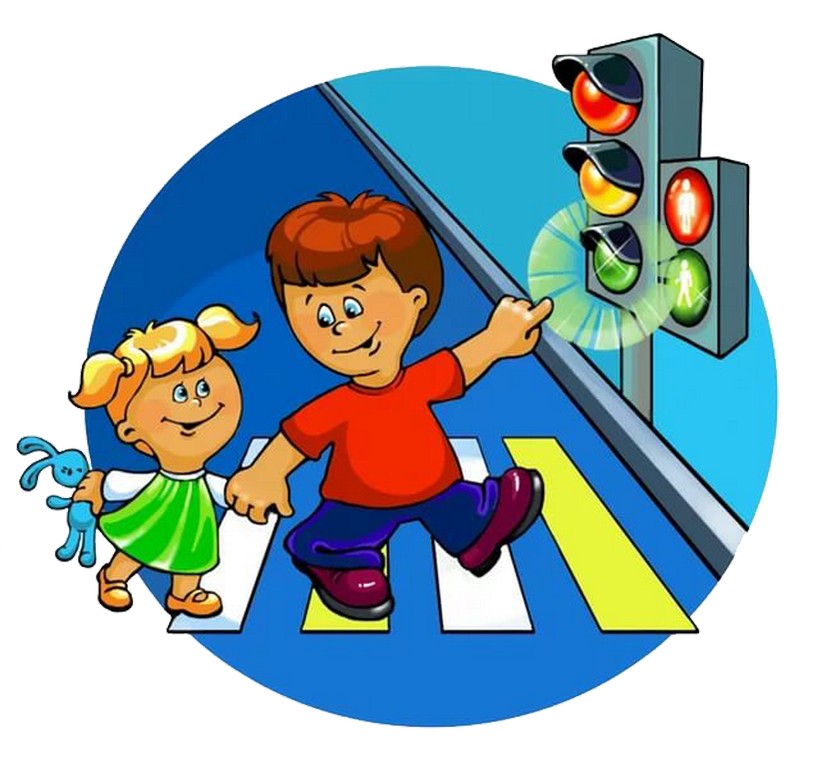 Квест по ПДД и ОБЖ «По дороге домой знакомимся с дорожными знаками»Автор: Калдарбекова Ирина АлександровнаЦель: Создать условия, способствующие сплочению детей в единую команду, формировать положительную мотивацию, направленную на достижение поставленной цели, закрепление знаний о безопасности дорожного движения.Задачи: Развивать познавательно – исследовательский интерес, воображение, смекалку, умение самостоятельно находить решения в созданных проблемных ситуациях;Способствовать развитию внимания, координационных способностей;Закреплять знания о безопасности дорожного движения, формировать основы безопасности жизнедеятельности детей.Воспитывать уважение друг к другу, чувство ответственности, внимательное отношение к окружающим, умение работать в команде.За каждое правильно выполненное задание дети получают фишки – призы.Воспитатель проводит предварительную работу на выявление знаний о безопасности дорожного движения.Квест проходит по территории детского сада. Можно задействовать площадку, спортплощадку. Когда дети уже собраны на прогулку, воспитатель достает конверт, в конверте план схема. На этой схеме изображены локации, которые им необходимо пройти, чтобы узнать правила дорожного движения, и уточнить правила поведения с незнакомцем.Дети, вместе с педагогом, начинают свой путь.Воспитатель:Ребята, отгадайте загадку!На обочине дороги как солдатики стоят.Все мы строго выполняем все, что... (знаки) нам велят.Ответы детей.Воспитатель:Правильно ребята, дорожные знаки. А как вы думаете, как дорожные знаки помогают людям? Ответы детей. Воспитатель: Дорожные знаки нас предупреждают об опасности на дорогах и помогают нам не попасть в трудную ситуацию по дороге домой. Если не знать, что означают дорожные знаки, то можно неправильно понять значение знака и попасть в беду. Послушайте стихотворение про дорожные знаки:Чтоб машины не спешили,Чтоб шел спокойно пешеход,Знаки помогать решилиИ дежурят круглый год.Самый малый знак дорожный,Он стоит не просто такБудьте, будьте осторожны,Уважайте каждый знак!Воспитатель: Вот и первое наше задание: «Что означает этот знак? Можно бегать по дороге? Или здесь можно играть в догонялки?»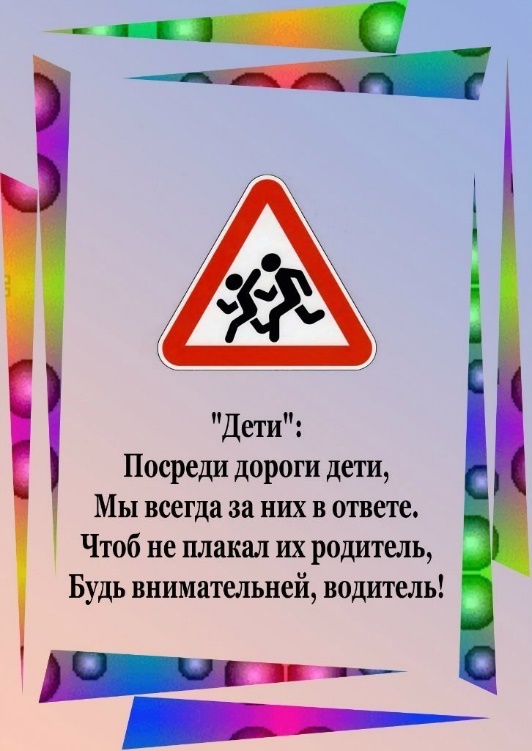 Ответы детей. Воспитатель: Правильно, «Осторожно – дети!». Давайте я вам прочитаю стихотворение про этот знак: Посреди дороги дети, Мы всегда за них в ответе.Чтоб не плакал их родитель, Будь внимательней, водитель!Продолжаем наш путь по схемеНа пути к первой локации к детям подходит маленький ребенок и просит ему помочь. Он просит, чтобы кто-нибудь его проводил до дома. Воспитатель: Ребята, а как вы поступите в такой ситуации? Если вы решили проводить этого мальчика, то не боитесь идти с ним? Может нам лучше узнать его фамилию имя, отчество?Ответы детей.Воспитатель: Если он не знает свой адрес и фамилию, то, что мы должны сделать в такой ситуации?Ответы детей.Воспитатель: Правильно, нам нужно позвонить в полицию, и дождаться их приезда. Но ни в коем случае не идти с незнакомым ребенком на поиски его родителей.А все потому, что он может заманить к плохим людям. Воспитатель звонит в полицию, подходит полицейский, забирает ребенка и уходит, поблагодарив детей за бдительность.Дети находят следующий знак на пути.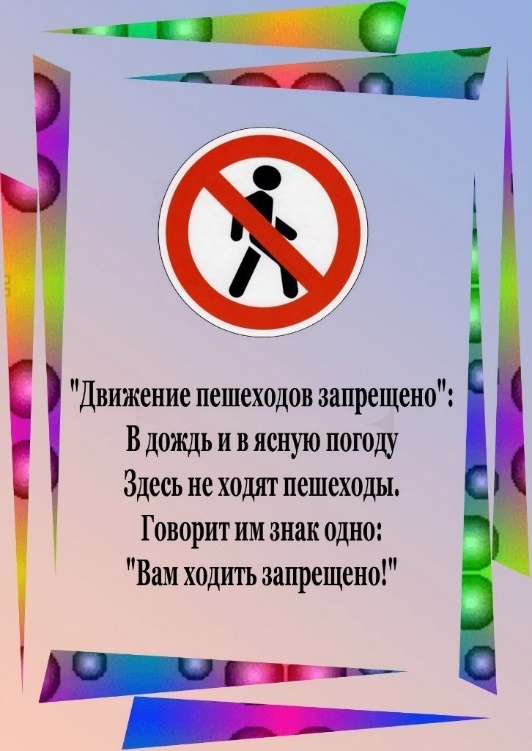 Воспитатель: Дети, что означает этот знак? Нельзя идти направо?Ответы детей.Воспитатель. Это знак говорит о том, что здесь пешеходам ходить запрещено – опасно для жизни. «Движение пешеходов запрещено»:В дождь и в ясную погодуЗдесь не ходят пешеходы. Говорит им знак одно:«Вам ходить запрещено!»Воспитатель: Мы обойдем это опасное место стороной.Дети идут дальше, на пути к следующей локации им мешают пройти дети на самокатах, они едут со скоростью, не останавливаясь. Воспитатель спрашивает, можно ли так делать? Можно ли ездить по жилой зоне с такой скоростью не уступая пешеходам?Ответы детей:Воспитатель: Молодцы, нельзя так себя вести на дороге. И пешеходов нужно уважать. Воспитатель: Ребята, а давайте сделаем привал. Посмотрите, через дорогу есть прекрасная полянка, где мы сможем отдохнуть, перекусить и поиграть. Но как же нам перейти на другую сторону дороги? Здесь так много машин проезжает, как же нам быть?Ответы детей.Воспитатель: Верно, нужно найти пешеходный переход, и перейти по нему дорогу.А вот и знак какой – то. Давайте посмотрим, что он означает?!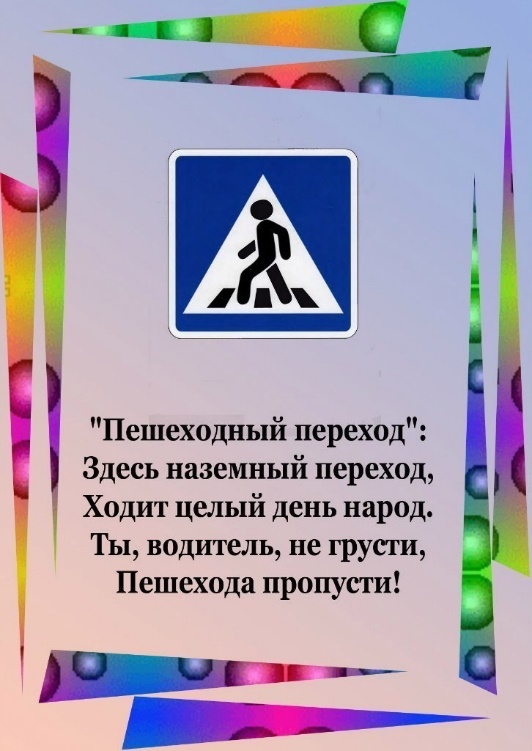 «Пешеходный переход»:Здесь наземный переход, Ходит целый день народ.Ты, водитель, не грусти, Пешехода пропусти!Воспитатель: Ребята, мы перейдем по этому пешеходному переходу на другую сторону дороги. Сначала посмотрим налево, затем на середине дороги посмотрим на право. Запомнили? Молодцы!Воспитатель:Какая чудесная полянка! Устроим пикник? А поиграем в мяч?Ответы детей.Воспитатель:Правильно дети, в мяч возле дороги играть опасно. Мяч может укатиться на проезжую часть и это создаст аварийную ситуацию. Возле проезжей части нельзя  играть в активные игры, поэтому давайте отгадаем загадки, они лежали в нашем конверте со схемой.Загадки:Под этим знаком, как ни странно,Все ждут чего – то постоянно.Кто – то сидя, кто – то стоя…Что за место здесь такое? (Автобусная остановка)Тихо ехать нас обяжет, Поворот вблизи покажетИ напомнит, что и какВам в пути…(Дорожный знак)Ну, а если пешеходуТротуар не по пути?Если нужно пешеходу Мостовую перейти?Сразу ищет пешеходЗнак дорожный…?(Переход)Вот трехглазый молодец.До чего же он хитрец!Кто откуда ни поедет,Подмигнет и тем, и этим.Знает, как уладить спор, Разноцветный…(Светофор)Какой цвет нам говорит:«Проходите – путь открыт»(Зеленый)Какой цвет нам говорит: «Вы постойте – путь закрыт!»(Красный)У него суровый норов –Длинный, толстый, словно боров,Он залег у перехода,Защищая пешехода.(Лежачий полицейский)На пути к следующей локации на встречу детям выходит милая женщина и предлагает поехать с ней, под предлогом, что мама с папой в больнице, и они попросили привезти их к ним. Воспитатель спрашивает у детей, поедут ли они с ней?Ответы детей.Воспитатель: Ни в коем случае не соглашайтесь ехать куда – либо с посторонними, какими бы милыми людьми они не были. Это очень опасно. Возможно, таким образом мошенники хотят украсть вас. Необходимо постараться уйти в людное место. Если вас силой хотят увезти, то нужно как можно скорее обратить на себя внимание: закричать, позвать на помощь.Воспитатель: Давайте еще поиграем. Я вам буду задавать вопросы, а вы, если согласны, отвечайте: «Это я, это я, это все мои друзья!», а если не согласны – молчите. Будьте внимательны!Кто из вас идет впередТолько там, где переход?(Это я, это я…)Кто летит вперед так скоро,Что не видит светофора?(Молчание)Кто из вас, идя домой,Держит путь по мостовой.(Молчание)Знает кто, что красный свет – Это значит – хода нет?(Это я, это я…)Воспитатель: Молодцы, вы прошли все испытания на отлично.Дети подходят к последней локации, где их ждет сюрприз. Мешочек, а в нем конфеты.Воспитатель раздает сладости и спрашивает детей, что они узнали  полезного.